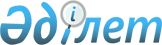 "Павлодарэнерго" республикалық мемлекеттiк кәсiпорынының құрылымдық бөлiмшелерiн қайта жаңғырту туралыҚазақстан Республикасы Үкiметiнiң Қаулысы 1996 жылғы 17 қазан N 1279



          "Электр энергетикасындағы жекешелендiру және қайта құрылымдау
бағдарламасы туралы" Қазақстан Республикасы Үкiметiнiң 1996 жылғы
30 мамырдағы N 663  
 P960663_ 
  қаулысын жүзеге асыру мақсатында 
Қазақстан Республикасының Үкiметi қаулы етедi:




          1. Қазақстан Республикасының Мемлекеттiк мүлiктi басқару
жөнiндегi мемлекеттiк комитетi қолданылып жүрген заңдарға сәйкес:




          Қазақстан Республикасының Энергетика және көмiр өнеркәсiбi
министрлiгiмен бiрлесiп оның құрамынан "Павлодарэнерго"
республикалық мемлекеттiк кәсiпорнын "Севказэнергоремонт" өндiрiстiк
кәсiпорнының, Павлодар 2-ЖЭО-ның, Павлодар 3-ЖЭО-ның және аймақтық
электрлiк және жылу тораптарының бөлу балансына сәйкес мүлiктiк
кешендерiн бөлу жолымен қайта ұйымдастырсын;




          бiр ай мерзiм iшiнде мүлiктiк кешендер базасында акционерлiк 
қоғамдар құрсын;




          Павлодар облысының әкiмiне құрылған акционерлiк қоғамдардың




акцияларының мемлекеттiк пакеттерi иелену, басқару, пайдалану және
билiк ету құқығында берiлсiн.
<*>

     Ескерту. 1-тармақтың 4-абзацы жаңа редакцияда - ҚРҮ-нiң 1996.
              11.07. N 1355 қаулысымен.  
 P961355_ 
 
     2. Осы қаулының орындалуына бақылау жасау Қазақстан 
Республикасының Мемлекеттiк мүлiктi басқару жөнiндегi мемлекеттiк 
комитетiне жүктелсiн.
<*>

     ЕСКЕРТУ. 2-тармақ жаңа редакцияда - ҚРҮ-нiң 1996.11.07.
              N 1355 қаулысымен.  
 P961355_ 
  
     
     
     Қазақстан Республикасының
         Премьер-Министрi 
     
      
      


					© 2012. Қазақстан Республикасы Әділет министрлігінің «Қазақстан Республикасының Заңнама және құқықтық ақпарат институты» ШЖҚ РМК
				